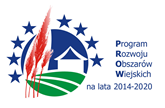 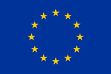 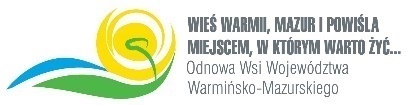 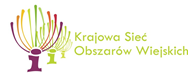 „Europejski Fundusz Rolny na rzecz Rozwoju Obszarów Wiejskich: Europa inwestująca w obszary wiejskie”ZP.272.1.86.2023                                                                                                       Olsztyn, dnia 18.08.2023 r.Wykonawcy uczestniczący w postępowaniuINFORMACJA, O KTÓREJ MOWA W ART. 222 UST. 5 USTAWY PZPDotyczy: postępowania prowadzonego w trybie przetargu nieograniczonego, którego przedmiotem zamówienia  jest Organizacja forum odnowy wsi Odnowa wsi z Mikołajem KopernikiemW postępowaniu złożono następujące oferty:Nr ofertyWykonawcaCena oferty (brutto) zł1Karolina Blitek K&FKrakówNIP 6783054250284 7452Gmsynergy sp. z o.o. RzgówNIP  7282791624Gmsynergy sp. z o.o. sp.j.  RzgówNIP 7282791854146 3703Sun&More sp. z o.o.Szczecin NIP 8513151613132 0004Magdalena Siśkiewicz New ChallengeKrakówNIP 6562246838147 194,105Akademia dla Biznesu Małgorzata Waszczyk-CocińskaŁódźNIP 982032157096 200